Порядок предоставления родителями (законным представителями) сведений о состоянии здоровья ребенка и организация специализированного питания для детей в нем нуждающихся Настоящий порядок разработан в соответствии с методическими рекомендациями MP 2.4.0162-19 «Особенности организации питания детей, страдающих сахарным диабетом и иными заболеваниями, сопровождающимися ограничениями в питании (в образовательных и оздоровительных организациях)»Для постановки ребенка на индивидуальное питание в организованном детском коллективе родителю ребенка (законному представителю) рекомендуется обратиться к руководителю образовательной организации с заявлением (обращением или иной принятой в организации формой) о необходимости создания ребенку специальных (индивидуальных) условий в организации питания по состоянию здоровья, представив документы, подтверждающие наличие у ребенка заболевания, требующего индивидуального подхода в организации питания.На основании полученных документов, руководитель образовательной организации, совместно с родителем (законным представителем) прорабатывает вопросы меню и режима питания ребенка; для детей с сахарным диабетом - контроля уровня сахара в крови и введения инсулина, особенности в организации питания, возможность использовании в питании блюд и продуктов, принесенных из дома.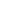 Руководителю образовательной организации рекомендуется проинформировать классного руководителя, воспитателя ГПД и работников столовой о наличии в классе или группе детей с заболеваниями - сахарный диабет, целиакия, фенилкетонурия, муковисцидоз, пищевая аллергия; особенностях организации питания детей, мерах профилактики ухудшения здоровья и мерах первой помощи. О детях с сахарным диабетом рекомендуется дополнительно проинформировать учителя физической культуры (инструктора по физической культуре), проинструктировать его о симптомах гипогликемии, мерах первой помощи и профилактики.Для детей с сахарным диабетом, целиакией, фенилкетонурией, муковисцидозом, разрабатывается цикличное меню с учетом имеющейся у ребенка патологии.Для детей с пищевой аллергией к имеющемуся в организации цикличному меню разрабатывается приложение к нему с заменой продуктов и блюд, исключающих наличие в меню пищевых аллергенов.Планируемое (на цикл) и фактическое (на день) меню, вместе с технологическими картами и продуктами необходимо разместить на сайте образовательной организации. В случае если принимается решение об организации питания детей из продуктов и блюд, принесенных из дома, рекомендуется определить порядок их хранения, упаковки и маркировки; создать условия для хранения продуктов (блюд) и их разогрева, условия для приема пищи; определить режим питания ребенка.